Please complete electronically, and send by email to: PASConakry@state.gov	APPLICATION FORM  	 		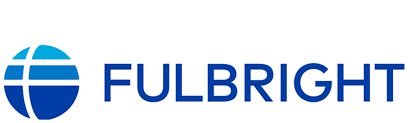 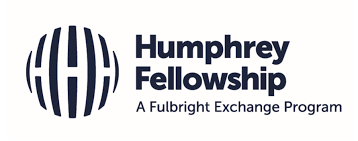 NAME:____________________________________________________________________________________  	 Family			First			Middle		 BIRTH:______________________________________________________________________________________Date		 Place		 City		 Country GENDER: Male		Female     COUNTRY OF CITIZENSHIP:COUNTRY OF RESIDENCE: ADDRESSES: ProfessionalOffice: ———————————————————B.P.: ————————————— Tel.: ———————–——Email: ———————————— PersonalB.P.: ——————————Tel.: ————————————————————— Cell phone: ————————————————Email: ——————————————— MOST RECENT POSITION & NAME OF INSTITUTION: (Title in French & English) Since:  - OTHER POSITION(S) & NAME OF INSTITUTION: (Title in French & English) Since:  - PREVIOUS POSTION(S) & NAME OF INSTITUTION: (Title in French & English) From/To - - ACADEMIC MOST RECENT DEGREES: (In French & English): Degree 				Major			Date received 		Institution - - - PROPOSED FIELD OF STUDY: BRIEF DESCRIPTION OF FIELD OF STUDY:  DEGREE OBJECTIVE: Master (Fulbright)      			Non-Degree (Humphrey)  FUTURE PLANS: (Upon return to Guinea)  TEACHING EXPERIENCE: (If any) RESEARCH: (If any) TOEFL RESULTS:				DATE TAKEN: GRE/GMAT RESULTS:			DATE TAKEN: IELTS RESULTS: 				DATE TAKEN: PREVIOUS U.S. EXPERIENCE:  STUDY/RESEARCH OBJECTIVE (For Fulbright Foreign Student Program)PROGRAM PLAN (For Humphrey Candidates)Write a clear and detailed description of your study or research objectives and give your reasons for wanting to pursue them.  Be specific about your major field and your specialized interest within this field.  Describe the kind of program you expect to undertake and explain how your study plan fits in with your previous training and your future objectives. PERSONAL STATEMENT This should be a narrative statement describing how you have achieved your current goals.  It should not be a mere listing of facts.  It should include information about your education, practical experience, special interests, and career plans.  Describe any significant factors that have influenced your educational or professional development.  Comment on the number of years of practical experience already completed in the field in which academic work will be done in the United States. APPLICATION CLOSING DATE: All applications must be submitted electronically on or before April 30, 2022. DATE:SIGNATURE: 